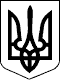                                                                                    Справа № 489/5770/16-цНомер провадження 2/489/486/17РІШЕННЯІменем України(заочне)         10 січня 2017 року                                                                          місто МиколаївЛенінський районний суд міста Миколаєва у складі:головуючого судді Кокорєва В. В.,при секретарі Недавній А. С.,розглянувши у відкритому судовому засіданні в залі суду цивільну справу за позовом ОСОБА_1 (далі-позивач) до Миколаївської міської ради (далі-відповідач) про визнання права власності в порядку спадкування за заповітом,встановивВ листопаді 2016 року позивач звернувся до суду з вказаним позовом, обґрунтовуючи свої вимоги тим, що після смерті його бабусі відкрилась спадщина. Спадкоємцем за заповітом після смерті ОСОБА_2 є позивач. Звернувшись до нотаріальної контори з питанням оформлення своїх спадкових прав, отримав відмову, оскільки оригінали правовстановлюючих документів на спадкове майно відсутні.Позивач просив суд визнати за ним право власності на 71/100 часток домоволодіння за адресою: АДРЕСА_1 в порядку спадкування за заповітом.Позивач подав заяву про розгляд справи за його відсутності, позов підтримав, просив його задовольнити, проти заочного розгляду не заперечував.Представник відповідача в судове засідання не з'явився, про час і місце розгляду справи повідомлявся належним чином.Ухвалою суду вирішено проводити заочний розгляд справи.Дослідивши докази у справі, суд встановив такі обставини та відповідні правовідносини.Позивач є онукою ОСОБА_2, що підтверджується свідоцтвом про народження серії НОМЕР_2 та свідоцтвом про народження серії НОМЕР_1Згідно з свідоцтвом про одруження серії НОМЕР_3 позивач змінила своє прізвище на "ОСОБА_1".Відповідно до свідоцтва про смерть серії НОМЕР_4 ОСОБА_2 померла ІНФОРМАЦІЯ_1 Після її смерті заведена спадкова справа №603/2015.Спадкодавцю ОСОБА_2 належить 71/200 частки домоволодіння за адресою: АДРЕСА_1 відповідно до свідоцтва від 22.10.1990.Згідно з свідоцтвом про право власності за законом від 07.10.1966 ОСОБА_2 та її син в рівних долях успадкували 75/100 часток спірного домоволодіння.Як вбачається з архівного витягу з рішення виконавчого комітету Ленінської районної ради народних депутатів від 19.10.1990 №227 установлено ідеальні долі по АДРЕСА_1: ОСОБА_2 - 71/100 часток.Відповідно до свідоцтва про право на спадщину за законом від 20.04.2011 ОСОБА_2 належить 71/200 часток після смерті ОСОБА_3Згідно з витягом про державну реєстрацію прав від 20.05.2011 ОСОБА_2 належить 71/200 часток домоволодіння по АДРЕСА_1.Відповідно до довідки БТІ від 27.01.2016 ОСОБА_2 належить 71/100 часток спірного домоволодіння.ОСОБА_2 складено заповіт від 22.08.2002, відповідно до якого вона все належне їй майно заповіла позивачу.Позивачу відмовлено у вчиненні нотаріальної дії відповідно до постанови нотаріуса від 11.04.2016 у зв'язку з тим, що спадкоємицею ОСОБА_1 не було надано документів на нерухоме майно, яке б належало на праві власності померлій ОСОБА_2, а саме на належну спадкодавиці 71/100 частку спірного домоволодіння.Згідно із ст. ст. 11, 59, 60 ЦПК України суд розглядає цивільні справи не інакше як за зверненням фізичних чи юридичних осіб, й лише у межах заявлених ними вимог і на підставі доказів сторін та інших осіб, які беруть участь у справі. При цьому, кожна із сторін зобов'язана довести ті обставини, на які вона посилається як на підставу своїх вимог і заперечень, а обставини справи, які за законом мають бути підтверджені певними засобами доказування не можуть підтверджуватись іншими доказами.Відповідно до ст. 16 ЦК України кожна особа має право звернутися до суду за захистом свого особистого не майнового або майнового права та інтересу. Способом захисту цивільних прав та інтересів можуть бути в тому числі і визнання права.Як зазначено у пунктах 1, 3.1 Листа Вищого спеціалізованого суду України з розгляду цивільних і кримінальних справ від 16.05.2013 року № 24-753/0/4-13 «Про судову практику розгляду цивільних справ про спадкування» суду слід звернути увагу на наявність у матеріалах справи обґрунтованої постанови про відмову нотаріуса у вчиненні нотаріальної дії, зокрема, відмови у видачі свідоцтва про право на спадщину. Визнання права власності на спадкове майно в судовому порядку є винятковим способом захисту, що має застосовуватися, якщо існують перешкоди для оформлення спадкових прав у нотаріальному порядку. Відповідно до ч. 1, 2 ст. 1220 ЦК України, спадщина відкривається внаслідок смерті особи або оголошення її померлою. Часом відкриття спадщини є день смерті особи або день, з якого вона оголошується померлою.Відповідно до ч. 1 ст. 1297 Цивільного кодексу України спадкоємець, який прийняв спадщину, у складі якої є нерухоме майно, зобов'язаний звернутися до нотаріуса за видачею йому свідоцтва про право на спадщину на нерухоме майно.Відповідно до ст. ст. 1216, 1217 ЦК України спадкування є перехід прав та обов'язків (спадщини) від фізичної особи, яка померла (спадкодавця), до інших осіб (спадкоємців). Спадкування здійснюється за заповітом або за законом.Як вбачається з матеріалів справи, в даному випадку має місце спадкування за заповітом.Згідно з Главою 10 п. 4.15., 4.18 «Порядку вчинення нотаріальних дій нотаріусами України», затвердженого Наказом Міністерства юстиції України 22.02.2012 року № 296/5, видача Свідоцтв про право на спадщину на нерухоме майно, проводиться нотаріусом після подання оригіналів правовстановлюючих документів щодо належності цього майна спадкодавцю.Таким чином, приймаючи до уваги те, що визнання права власності на спадкове майно є винятковим способом захисту, що має застосовуватися, якщо існують перешкоди для оформлення спадкових прав у нотаріальному порядку, та враховуючи, що існують підстави та необхідність для захисту права позивача шляхом визнання права власності, суд вважає, що вимоги позивача, підлягають задоволенню, оскільки відсутність у спадкоємця оригіналів правовстановлюючих документів на нерухоме майно, унеможливлює оформлення спадкових прав спадкоємця у нотаріальному порядку.Дослідивши докази долучені до матеріалів справи щодо їх належності і допустимості, оцінивши їх в сукупності суд дійшов висновку про те, що позовна заява обґрунтована і підлягає задоволенню.На підставі викладеного та керуючись ст. ст. 3, 15, 88, 209, 212, 214-215 ЦПК України, судвирішивПозов ОСОБА_1 до Миколаївської міської ради про визнання права власності в порядку спадкування за заповітом - задовольнити.Визнати за ОСОБА_1 право власності на 71/100 часток житлового будинку з відповідною часткою господарських і побутових споруд, що розташований за адресою: АДРЕСА_1 в порядку спадкування за заповітом після смерті ОСОБА_2, померлої ІНФОРМАЦІЯ_1Заочне рішення може бути переглянуто судом, що його ухвалив, за письмовою заявою відповідача, поданою протягом десяти днів з дня отримання копії цього рішення.У разі залишення заяви про перегляд заочного рішення без задоволення, заочне рішення може бути оскаржене відповідачем шляхом подачі апеляційної скарги апеляційному суду Миколаївської області через Ленінський районний суд м. Миколаєва протягом десяти днів з дати постановлення ухвали про залишення заяви про перегляд заочного рішення без задоволення.Рішення може бути оскаржено позивачем до апеляційного суду Миколаївської області шляхом подачі апеляційної скарги через Ленінський районний суд м. Миколаєва протягом десяти днів з дня його проголошення.Суддя                                                                                                  В. В. Кокорєв